                   Colegio  Américo Vespucio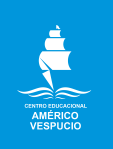                   Cuarto básico.                 IALA / 2020Artes visuales Guía 1Cuarto Básico.Busca en internet y observa detenidamente imágenes del Norte de Chile.Busca imágenes de lugares que los turistas suelen visitar, como el desierto de Atacama, Valle del Arcoíris, Lagunas Altiplánicas entre otros. Fíjate muy bien en sus colores, formas y elementos característicos.Piensa detenidamente en las sensaciones que te originan esas imágenes. Puede ser por ejemplo, “Alegría ya que el paisaje es soleado y te recuerdan las vacaciones”.Elige solo un lugar y busca varias imágenes para observar. Luego, en una hoja de block, imagina que estás en ese lugar y dibújate detalladamente, intentando expresar lo que sientes referente a ese lugar, utilizando toda la hoja tanto para dibujar como para colorear.NombreCursoFecha4° _________/____/ 2020OA1: Crear trabajos de arte con un propósito expresivo personal y basado en la observación del entorno natural, naturaleza y paisaje americano, entorno cultural, América y sus tradiciones, (cultura precolombina, tradiciones y artesanía americana), entorno artístico, arte precolombino y de movimientos artísticos como muralismo Mexicano, naif y surrealismo en Chile, Latinoamérica y el resto del mundo.